كلية إدارة الأعمال ترحب بالدكتور سعد الفليح عميداً للكلية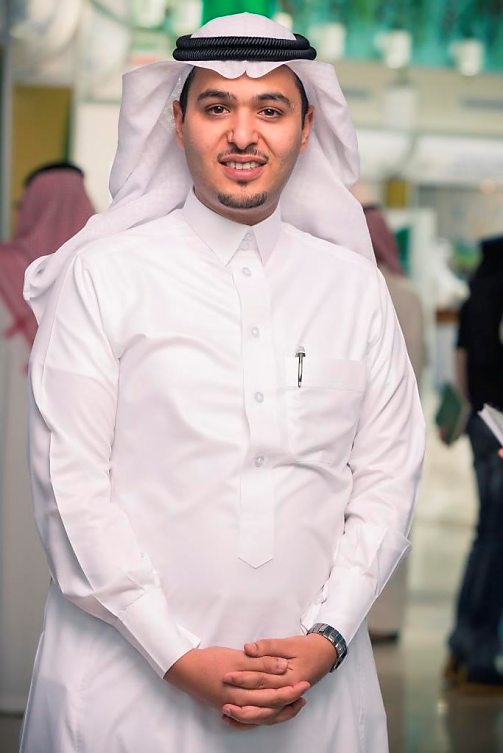 أصدر معالي مدير جامعة المجمعة الدكتور خالد بن سعد المقرن قراراً يقضي بتكليف سعادة الدكتور سعد بن محمد الفليح عميداً لكلية إدارة الأعمال ،  ويأتي هذا التكليف ضمن إطار عمليات التطوير المستمرة التي تشهدها جامعة المجمعة, وبهذه المناسبة رفع الدكتور الفليح شكره وتقديره لمعالي مدير الجامعة على هذه الثقة التي اولاها إياه, متمنياً أن يكون عند حسن ظن الجميع. ​ الجدير بالذكر أن الدكتور سعد الفليح من الكفاءات الأكاديمية في كلية إدارة الأعمال وقد حقق العديد من الانجازات وساهم في استمرار عجلة النجاح.  وبدورها أسرة الكلية تبارك له هذه الثقة الكريمة وتسأل المولى عز وجل التوفيق والسداد .